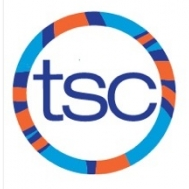 SUNDAYMONDAYTUESDAYWEDNESDAYTHURSDAYFRIDAYSATURDAY1Autumn Invitational   2Autumn Invitational   35:45-7:30pm Jarvis455:30-7:30pm Harbord 64:30-6:15pm Central Tech76:00-7:30pm Harbord 8Swim International 9Swim International10pm OFF  1112Annual Awards Gala134:30-6:15pm Central Tech 145:45-7:30pm Harbord  156:30-9:00am UT 16175:45-7:30pm Jarvis18195:30-7:30pm Harbord 204:30-6:15pm Central Tech Annual General Meeting 215:45-7:30pm Harbord  226:30-9:00am UT23245:45-7:30pm Jarvis25265:30-7:30pm Harbord 27 4:30-6:15pm Central Tech285:45-7:30pm Harbord  296:30-9:00am UT30